БОЙОРОК					                        РАСПОРЯЖЕНИЕ	«26»августа 2019 г.        №20Об ознакомлении сотрудников с законодательством в области защиты персональных данных для дальнейшей работыС целью обработки персональных данных работников и служащих для дальнейшей работыРаспоряжаюсь:1. Ответственным лицам обеспечить при приеме на работу новых муниципальных служащих, непосредственно осуществляющих обработку персональных данных, проведение инструктажа по режиму обработки персональных данных и ознакомление с документами по обработке персональных данных и законодательством в области защиты персональных данных (Приложение 1).2. Ответственным лицам ознакомить с Федеральным законом от 27.07.2006 г. № 152-ФЗ «О персональных данных», Постановлением Правительства Российской Федерации от 15.09.2008 г. № 687 «Об утверждении Положения об особенностях обработки персональных данных, осуществляемой без использования средств автоматизации», " всех сотрудников, допущенных к обработке персональных данных.3. Ответственными лицами назначить управляющего делами Гилязову Г.А.4. Контроль за исполнением настоящего распоряжения оставляю за собой.И.о. главы администрации сельского поселения                                                    Хазиев Х. М.         	                                                      Приложение № 1к распоряжению администрации сельского поселения Куккуяновский сельсовет муниципального района Дюртюлинский район Республики Башкортостанот «     »_______ 2019 г.  № _______Лист ознакомления:Ознакомлен со следующими документами по обработке персональных данных Администрации сельского поселения Куккуяновский сельсовет муниципального района Дюртюлинский район Республики Башкортостан:Федеральный закон "О персональных данных" от 27.07.2006 N 152-ФЗ;Постановление Правительства РФ от 15 сентября 2008 г. N 687 "Об утверждении Положения об особенностях обработки персональных данных, осуществляемой без использования средств автоматизации";Постановление Правительства РФ от 01.11.2012 N 1119 "Об утверждении требований к защите персональных данных при их обработке в информационных системах персональных данных";Постановление Правительства РФ от 21 марта 2012 г. N 211 "Об утверждении перечня мер, направленных на обеспечение выполнения обязанностей, предусмотренных Федеральным законом "О персональных данных" и принятыми в соответствии с ним нормативными правовыми актами, операторами, являющимися государственными или муниципальными органами";Приказ ФСТЭК России от 18.02.2013 N 21;Приказ ФСБ России от 10 июля 2014 г. N 378 "Об утверждении Состава и содержания организационных и технических мер по обеспечению безопасности персональных данных при их обработке в информационных системах персональных данных с использованием средств криптографической защиты информации, необходимых для выполнения установленных Правительством Российской Федерации требований к защите персональных данных для каждого из уровней защищенности";Федеральный  закон  от  02.05.2006  No  59-ФЗ  «О  порядке  рассмотрения обращений граждан Российской Федерации»Трудовой кодексФедеральный закон "О муниципальной службе в Российской Федерации" от 02.03.2007 N 25-ФЗЛист ознакомления  Башкортостан Республикаһы		Дүртөйлө районы муниципаль районының Күккуян ауыл советыауыл биләмәһе хакимиәте  (Башкортостан РеспубликаһыДүртөйлө районы Күккуян ауыл биләмәһе хакимиәте)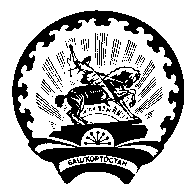 Администрация  сельского поселенияКуккуяновский сельсовет муниципального района Дюртюлинский районРеспублики Башкортостан.(Куккуяновский сельсовет Дюртюлинского районаРеспублики Башкортостан)Дата ознакомленияФамилия И.О. сотрудника, ознакомившегося с документомДолжность сотрудника, ознакомившегося с документомПодпись